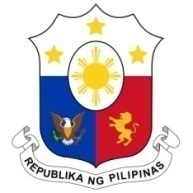 PHILIPPINESHuman Rights Council29th session of the Working Group on the Universal Periodic ReviewRemarks delivered by: MR. RAPHAEL S.C. HERMOSO, First Secretary,  Permanent Mission of the Philippines to the United Nations and Other International Organizations,On the occasion of theUPR of LUXEMBOURG18 January 2018, HRC ChamberSpeaking Time: 1 min 35Madam Vice President,The Philippines welcomes the delegation of Luxembourg and its active engagement in the UPR process.  The Philippines commends Luxembourg’s ratification of the Optional Protocol to the Convention on the Rights of the Child and the Optional Protocol to the ICESCR. The Philippines, as a gender champion, likewise, is very supportive of Luxembourg’s efforts on women’s issues.The Philippines echoes the CERD recommendation for Luxembourg to consider introducing into its laws, an aggravating circumstance for crimes that are racially motivated.The Philippines notes Luxembourg’s efforts against human trafficking. My delegation thanks Luxembourg for rescuing and assisting a Philippine national who was subjected to cruel and abusive conditions by her employers.  Unfortunately, the employers have yet to be prosecuted. The Philippines recommends that the Government of Luxembourg expedite efforts in prosecuting perpetrators of trafficking in persons and to enhance measures to prevent these activities, and if racially motivated, to consider them as an aggravating factor when prosecuting the perpetrators.The Philippines places great importance in migration governance.  It is in this regard that my delegation recommends that Luxembourg consider ratifying the ICRMW and the ILO Convention 189.The Philippines wishes Luxembourg success in the continued implementation of its accepted recommendations to promote and protect human rights for the good of all.Thank you, Madam Vice-President.